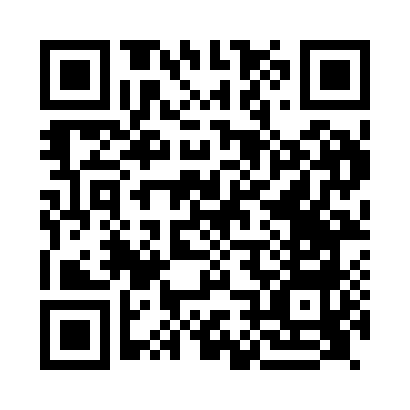 Prayer times for Gosfield, Essex, UKMon 1 Jul 2024 - Wed 31 Jul 2024High Latitude Method: Angle Based RulePrayer Calculation Method: Islamic Society of North AmericaAsar Calculation Method: HanafiPrayer times provided by https://www.salahtimes.comDateDayFajrSunriseDhuhrAsrMaghribIsha1Mon2:524:431:026:399:2011:112Tue2:534:441:026:399:2011:113Wed2:534:441:026:399:1911:114Thu2:544:451:026:389:1911:105Fri2:544:461:026:389:1811:106Sat2:554:471:036:389:1811:107Sun2:554:481:036:389:1711:108Mon2:564:491:036:379:1611:109Tue2:564:501:036:379:1611:0910Wed2:574:511:036:379:1511:0911Thu2:574:521:036:369:1411:0912Fri2:584:531:036:369:1311:0813Sat2:594:541:046:359:1211:0814Sun2:594:551:046:359:1111:0715Mon3:004:571:046:349:1011:0716Tue3:014:581:046:349:0911:0617Wed3:014:591:046:339:0811:0618Thu3:025:001:046:339:0711:0519Fri3:035:021:046:329:0611:0520Sat3:035:031:046:319:0511:0421Sun3:045:041:046:319:0311:0422Mon3:055:061:046:309:0211:0323Tue3:065:071:046:299:0111:0224Wed3:065:091:046:298:5911:0225Thu3:075:101:046:288:5811:0126Fri3:085:111:046:278:5611:0027Sat3:085:131:046:268:5510:5928Sun3:095:141:046:258:5310:5929Mon3:105:161:046:248:5210:5830Tue3:115:171:046:238:5010:5731Wed3:115:191:046:228:4810:56